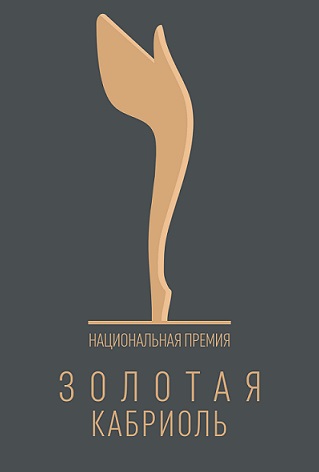 Генеральный спонсор премии: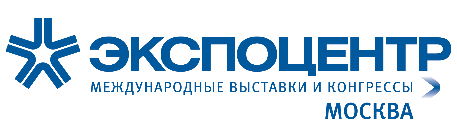 Спонсор премии: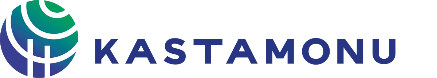 Условия участия в премии:1. К участию приглашаются граждане Российской Федерации, достигшие 18 лет и сотрудничающие с российскими производителями мебели (компании, индивидуальные предприниматели), практикующие специалисты в сфере дизайна, студенты профильных вузов2. Участие в премии бесплатное3. Заявки на участие в премии принимаются по электронной почте info@amedoro.com  4. Период приема заявок – с 01.01 до 17.11.2023 г.5. К участию в премии принимаются фотоизображения реализованных проектов, ранее не участвовавшие в «Золотой кабриоли» и созданные за последние два года6. Технические требования к фотоизображениям проекта: - принимаются файлы формата jpg - оптимальный размер файла от 2 до 5 Mb - максимальное разрешение изображения 1280 px по большей сторонеЗаявка на участие: Ответственность сторон:Организатор:1. Имеет право на безвозмездное использование всех материалов, предоставленных конкурсантами, включая материалы фото- или видеосъемки участников во время конкурса, в течение неограниченного периода времени для любых публикаций в СМИ, используемых Организатором, с обязательным упоминанием авторства. 2. Не передает представленные на конкурс изображения иным компаниям без согласия участников.Участник:1. Подтверждает свое согласие на обработку и хранение его персональных данных в базе данных Организатора в целях проведения премии.2. В случае предоставления недостоверной информации, в том числе об авторстве проекта, в результате чего были нарушены права третьих лиц, заявитель несет гражданско-правовую, административную и уголовную ответственность, а также самостоятельно урегулирует спор с лицом/лицами, чьи права были нарушены, а в случае причинения Организатору премии убытков, возмещает их в полном объеме. На сайте Организатора публикуется информация о лишении такого участника премии. 3.  Ознакомлен и согласен с Положением о XVII Национальной Премии в области промышленного дизайна мебели «ЗОЛОТАЯ КАБРИОЛЬ» 2023.Название компанииФИОДолжностьРегион, адрес компании Телефон/факсМобильныйEmailНоминацииКорпусная мебельМягкая мебельМебель для общественных помещенийМебель для кухниБудущие звездыДизайн проект с использованием    продукции «Kastamonu»Название проектаМесяц и год изготовления КонцептОписание и технические характеристики Позиционирование проектаДата/подпись